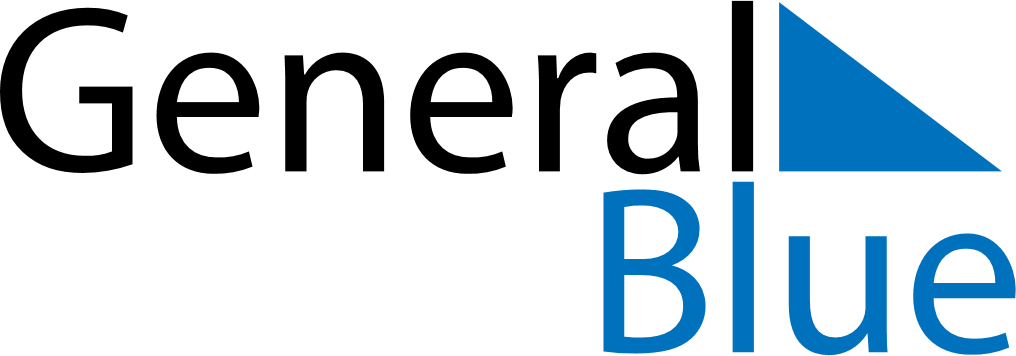 Weekly Meal Tracker February 5, 2023 - February 11, 2023Weekly Meal Tracker February 5, 2023 - February 11, 2023Weekly Meal Tracker February 5, 2023 - February 11, 2023Weekly Meal Tracker February 5, 2023 - February 11, 2023Weekly Meal Tracker February 5, 2023 - February 11, 2023Weekly Meal Tracker February 5, 2023 - February 11, 2023SundayFeb 05MondayFeb 06MondayFeb 06TuesdayFeb 07WednesdayFeb 08ThursdayFeb 09FridayFeb 10SaturdayFeb 11BreakfastLunchDinner